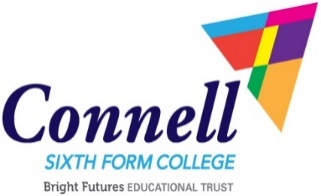 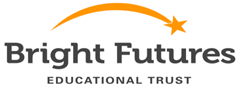 Connell Sixth Form CollegeTEACHER OF MATHEMATICS A unique opportunity to be a catalyst for social change.We are seeking to appoint a well-qualified, enthusiastic and hard-working teacher of Mathematics to be part of the College’s journey to becoming a truly outstanding establishment.  It would be advantageous if you can also teach BTEC Science. The successful candidate will be an inspirational teacher who can demonstrate passion, integrity and a genuine commitment to improving the life chances of all our students.  Our standards and expectations are high and you will be challenged to make a significant contribution to our continuing drive for excellence.  In return, we will ensure that you have the opportunity to constantly develop your professional practice, work alongside outstanding and supportive colleagues, and enjoy unparalleled staff benefits (including an iPad, gym membership and access to a free bike to work scheme).Working as part of The Bright Futures Educational Trust, Connell College is a place where every student receives an outstanding education that focuses on aspiration, high expectations and personalised challenge.  Our staff work tirelessly to instil in young people a self-belief which enables them to progress to the top universities, employers and apprenticeships.Connell College staff have the rare opportunity to be a catalyst for social change by transforming the lives of the young people in the communities that we serve.  Small class sizes and access to the full range of learning resources empowers our teachers to add significant value to every student and ensure that they enjoy learning, excel in their chosen subjects and exceed prior expectations.  If you share our belief that poverty and deprivation should never limit the quality of a young person’s educational experience or their levels of achievement, then we would love to hear from you.Details of the application process and the application form can be found on our website: www.connellsixthformcollege.com.  The closing date is Midnight on Sunday 19th November 2017Job DescriptionAt Connell Sixth Form College, as a Teacher of Mathematics you will be responsible for each of your student’s enjoyment of study, outcomes and achievements in this subject.  You will be a successful teacher delivering good and outstanding lessons, who is able to enthuse, motivate and inspire students to reach their potential and exceed their aspirations.  The successful candidate must have a commitment to high standards and hard work to secure high quality outcomes for all students. They must also be enthusiastic about the future development of the Department and be willing to work collaboratively with colleagues to improve their own teaching practice and that of others within the department (for example, through peer observations and lesson study). They will also be required to contribute to the further development and improvement of teaching resources used across the department. The successful candidate must be willing to work with all students within the department and to participate in a rota offering help and support outside of lessons to those who need it.The Mathematics Department delivers Edexcel A level Mathematics and Statistics, AQA Level 3 Mathematical studies (Core Maths) and GCSE resit provision. The Department has developed online interactive resources to support students’ studies and is keen to build on this work. The department is also working with local secondary schools promoting the study of Maths and Further Maths at post 16 and beyond and hopes to continue this work. Specific ResponsibilitiesMaintain clear expectations and high standards of professionalism at all timesOrganisation and planning of your lessons.Monitoring of and being accountable for student attainment and progress, in accordance with the College’s policies.Being accountable to the Director Faculty for your standards of teaching and learning delivered by the Faculty of Maths and Vocational Science.Working collaboratively and sharing good practice within the Faculty, the College and the Trust, to continually raise standards and develop the ethos in all areas of the College, not just the academic provision. Attend College events and activities as directed by the Principal.The Bright Futures Educational Trust has a strong research arm and staff at the College will be given the opportunity to make contributions to and develop their expertise through this facility.Staff will be expected to share their expertise across all the schools in the Trust.The Subject AreaLead by example in a professional way. Model the high standards which will ensure the attainment, progress, discipline and motivation of all of the students.Support the Director of Faculty in the effective setting of targets and monitoring of the students within the Faculty, through effective operation of quality control systems measured against national quality standards and performance criteria.Ensure the departmental rooms have displays which are vibrant, stimulating and regularly refreshed.Ensure reporting of the students’ progress in this subject is professional and informative with clear targets set.Apply effective strategies to support individuals and groups of students who are underperforming in order that they meet or exceed their targets.Monitor the impact of these strategies; adapt and develop them when necessary to ensure the best outcomes for each student.Liaise with parents/carers to offer information and guidance to ensure the students gain maximum benefit from the learning opportunities.Ensure that the faculty resources and equipment are well cared for.When required, be responsible for the organisation of departmental visits and excursions in accordance with College policies.Keep up-to-date with Trust and national developments in the subject area, teaching practices and methodology.Deliver part of the flexible programme for elite athletes, if required.The DepartmentSupport the Director of Faculty as requiredThe CollegeEnsure that all College policies are adhered to and consistently implemented.Ensure all areas of the College are maintained to a very high standard. Promote and publicise the work and achievement of the staff and students in the Department.Support, through the department’s specialism, the wider curriculum and extra curriculum of the College.Additional responsibilitiesAny other duties as may from time to time be reasonably required.The duties of this post may vary from time to time without changing the general character of the post or of the level of responsibility within it.The Bright Futures Educational Trust is committed to safeguarding and promoting the welfare of children and young people and expects all staff and volunteers to share this commitment, any successful applicant will be required to undertake an Enhanced Disclosure.This post involves working with children, young people, vulnerable adults or is a position of trust.  The amendments to the Exceptions Order 1975 (2013) provide that certain spent convictions and cautions are ‘protected’ and are not subject to disclosure to employers and cannot be taken into account.  Guidance and criteria on the filtering of these cautions can be found at the Disclosure and Barring Service website (www.gov.uk/dbs).  Person SpecificationEssentialDesirableQualifications, Educational and TrainingDegree and teaching qualification in the relevant subject.Recent, relevant in-service training.Commitment to CPD both personal and for others.Further professional qualifications.Relevant ExperienceSuccessful teaching experience. A NQT will be considered.  Experience of teaching the subject to A level.Experience of teaching BTEC Science.Evidence of a contribution to areas such as the wider curriculum and the extended curriculum.Knowledge, skills and abilitiesExcellent classroom practitioner with a real passion for the subject and an ability to communicate that passion.Very good oral and written communication skills.Ability to work as part of the team developing a brand-new College.Ability to plan, organise and adapt.Excellent IT skills.Other skills and abilitiesA belief in the ethos of the College.Commitment to care and support for every student in the College.Flexibility and willingness to be involved in the developing College and at times to be in College outside College hours.Willingness to be involved in and support the work of the Bright Futures Educational Trust.Commitment to the responsibility for and practices concerned with the safeguarding and promoting the welfare of young people. 